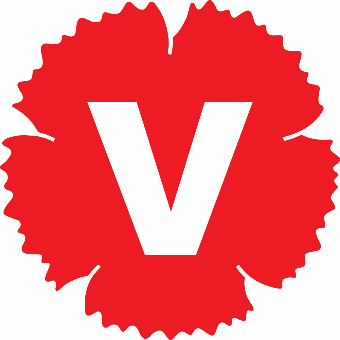 ProtokollsanteckningVänsterpartiet lämnar härmed en protokollsanteckning rörande Regionfullmäktigeärendet (RV220065) Avtal om samägande av Nya Västerås Flygplats AB.Vi vänder oss emot att regionen går in som delägare i flygplatsen, vi anser att alternativet att ta kostnaden för samhällsviktiga via löpande fakturering alternativt halvårsavstämning skulle vara fördelaktigare för regionen.Vi uttrycker farhågan att det blir svårigheter att separera den samhällsviktiga delen från den kommersiella non-profit verksamheten.Vi vänder oss också mot att de skrivningar om flygplatsens betydelse för den regionala utvecklingen som finns i texten. Detta då de enda företag som visat intresse för flygplatsens bevarande är företag med direkt anknytning till densamma. Inget av de större företagen i länet, eller några andra företag, har uttryckt något intresse.Vi ser också risker med att de flygbolag som ev. etablerar sig är bolag som har direkt dålig personalpolitik. I alla andra sammanhang är det viktigt med sådana frågor, så borde det även vara här.Miljöaspekten och den växande miljöskulden för verksamheten kommer inte inom överskådlig framtid att kunna sänkas i någon väsentlig del då el-flyget låter vänta på sig. Utvecklingen av detsamma kommer dessutom inte att ske i Västerås.Hans Jansson		Heidi-Maria Wallinder	Fredrik Stockhaus	